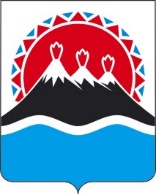 П О С Т А Н О В Л Е Н И ЕПРАВИТЕЛЬСТВА  КАМЧАТСКОГО КРАЯ                   г. Петропавловск-КамчатскийПРАВИТЕЛЬСТВО ПОСТАНОВЛЯЕТ:1. Внести в таблицу приложения 1 к постановлению Правительства Камчатского края от 29.03.2018 № 126-П «Об утверждении перечня юридических лиц и индивидуальных предпринимателей Камчатского края, которым предоставляется право на поставку электрической и тепловой энергии по льготным (сниженным) тарифам» следующие изменения:1) в разделе 1 пункт 1.12 изложить в следующей редакции:«                                                                                                                            »;2) в разделе 2 пункт 2.5 признать утратившим силу;пункт 2.25 изложить в следующей редакции:«                                                                                                                            »;3) в разделе 3 пункты 3.3, 3.4 признать утратившими силу.2.  Настоящее постановление вступает в силу через 10 дней после дня его официального опубликования. [Дата регистрации]№[Номер документа]О внесении изменений в постановление Правительства Камчатского края от 29.03.2018 № 126-П «Об утверждении перечня юридических лиц и индивидуальных предпринимателей Камчатского края, которым предоставляется право на поставку электрической и тепловой энергии по льготным (сниженным) тарифам»1.12.КФХ Сунгурова Л.Д.п. Красный, Елизовский районпроизводствопродукции животноводства, переработка продуктов питания1302.25.ИП Рябушенко В.Н. с. Мильково, Мильковский районхлебобулочные изделиятонна400180Временно исполняющий обязанности Председателя Правительства - Первого вице-губернатора Камчатского края[горизонтальный штамп подписи 1]А.О. Кузнецов